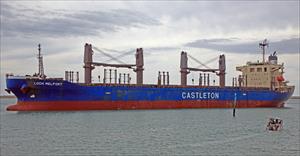 LOCH MELFORThttps://www.marinetraffic.com/en/ais/details/ships/shipid:463863/mmsi:372924000/imo:9658795/vessel:LOCH_MELFORTBulk CarrierIMO: 9658795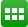 ADD TO FLEETCREATE NOTIFICATIONSVoyage InformationUNLOCK VOYAGE INFORMATIONAU USLUSELESS LOOPIN VTZVISAKHAPATNAMATD: 2020-05-01 19:32 LT (UTC +8)ETA: 2020-05-16 19:30 LT (UTC +5.5)PAST TRACKROUTE FORECASTReported ETA: 2020-05-16 19:30 LT (UTC +5.5)Calculated ETA: ••••••••••Calculated ETA at: ••••••••••Predictive ETD: ••••••••••Reported Destination: IN VTZDistance Travelled: ••••••••••Distance to Go: ••••••••••Total Voyage Distance: ••••••••••Time to Destination: ••••••••••Draught (Reported/Max): 5.6 m / ••••••••••Load Condition: ••••••••••Speed recorded (Max / Average): 14.8 knots / 12.6 knotsEVENTS TIMELINEPOSITION HISTORYReported Destination and ETA Received 2020-05-11 18:33 UTCSummaryWhere is the ship?Bulk Carrier LOCH MELFORT is currently located at INDO - Malacca Strait at position 4° 18' 15.984" N, 99° 19' 29.424" E as reported by MarineTraffic Terrestrial Automatic Identification System on 2020-05-12 07:19 UTC (15 hours, 15 minutes ago)The wind in this area at that time blows from Southeast direction at force 3 Beaufort.Where is this vessel going to?The vessel departed from USELESS LOOP, AU on 2020-05-01 19:32 LT (UTC +8) and is currently sailing at 12.1 knots with Northwest direction heading to VISAKHAPATNAM, IN with reported Estimated Time of Arrival at 2020-05-16 22:00 LT (UTC +8) local time (in 3 days, 15 hours )What kind of ship is this?LOCH MELFORT (IMO: 9658795) is a Bulk Carrier that was built in 2013 (7 years ago) and is sailing under the flag of Panama.It’s carrying capacity is 33379 t DWT and her current draught is reported to be 5.6 meters. Her length overall (LOA) is 176.83 meters and her width is 28.8 meters.Vessel InformationGeneralIMO: 9658795Name: LOCH MELFORTVessel Type - Generic: CargoVessel Type - Detailed: Bulk CarrierStatus: ActiveMMSI: 372924000Call Sign: 3FRR3Flag: Panama [PA]Gross Tonnage: 21168Summer DWT: 33379 tLength Overall x Breadth Extreme: 176.83 x 28.8 mYear Built: 2013Home Port: -Classification Society: ••••••••••Builder: ••••••••••Owner: ••••••••••